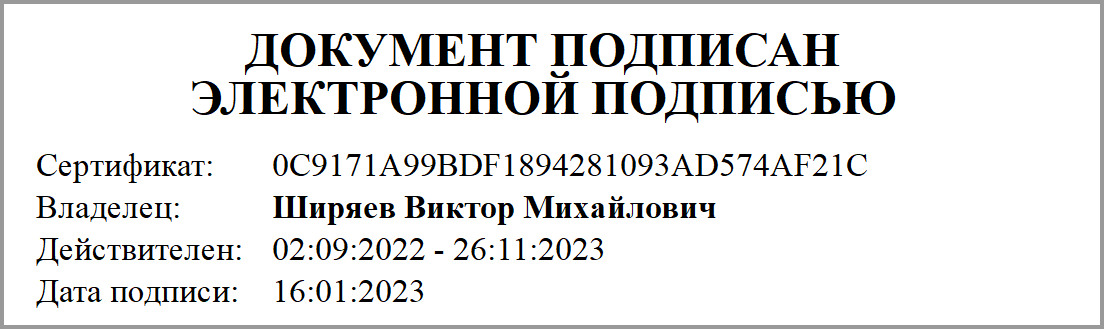 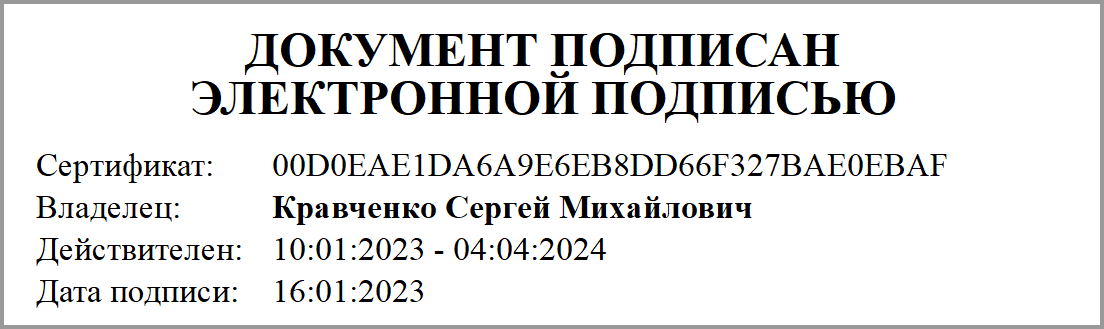 Приложение № 2к дополнительному соглашениюот 16.01.2023 № 56/1График перечисления субсидийГрафик перечисления субсидийГрафик перечисления субсидийГрафик перечисления субсидийГрафик перечисления субсидийГрафик перечисления субсидийГрафик перечисления субсидийНаименование Учредителя:Наименование Учредителя:департамент образования и науки Брянской областидепартамент образования и науки Брянской областидепартамент образования и науки Брянской областидепартамент образования и науки Брянской областидепартамент образования и науки Брянской областиНаименование Учреждения:Наименование Учреждения:государственное автономное профессиональное образовательное учреждение "Брянский техникум энергомашиностроения и радиоэлектроники имени Героя Советского Союза М.А.Афанасьева"государственное автономное профессиональное образовательное учреждение "Брянский техникум энергомашиностроения и радиоэлектроники имени Героя Советского Союза М.А.Афанасьева"государственное автономное профессиональное образовательное учреждение "Брянский техникум энергомашиностроения и радиоэлектроники имени Героя Советского Союза М.А.Афанасьева"государственное автономное профессиональное образовательное учреждение "Брянский техникум энергомашиностроения и радиоэлектроники имени Героя Советского Союза М.А.Афанасьева"государственное автономное профессиональное образовательное учреждение "Брянский техникум энергомашиностроения и радиоэлектроники имени Героя Советского Союза М.А.Афанасьева"Код бюджетной классификации Российской Федерации (по расходам областного Код бюджетной классификации Российской Федерации (по расходам областного Код бюджетной классификации Российской Федерации (по расходам областного Код бюджетной классификации Российской Федерации (по расходам областного Код бюджетной классификации Российской Федерации (по расходам областного Код бюджетной классификации Российской Федерации (по расходам областного Код бюджетной классификации Российской Федерации (по расходам областного бюджета на предоставление Субсидии):бюджета на предоставление Субсидии):бюджета на предоставление Субсидии):816.0704.1640310650.621.7001816.0704.1640310650.621.7001816.0704.1640310650.621.7001816.0704.1640310650.621.7001Период предоставления субсидииАвансовый платежАвансовый платежОкончательный расчетОкончательный расчетВсегоВсегоПериод предоставления субсидииСумма, рублей%Сумма, рублей%Сумма, рублей%2023202320232023202320232023Январь13 303 800,0040,8719 249 950,0059,1332 553 750,00100,00Февраль4 500 000,0030,0010 500 000,0070,0015 000 000,00100,00Март6 300 000,0030,0014 700 000,0070,0021 000 000,00100,00Апрель6 000 000,0030,0014 000 000,0070,0020 000 000,00100,00Май6 000 000,0030,0014 000 000,0070,0020 000 000,00100,00Июнь12 000 000,0030,0028 000 000,0070,0040 000 000,00100,00Июль3 000 000,0030,007 000 000,0070,0010 000 000,00100,00Август3 000 000,0030,007 000 000,0070,0010 000 000,00100,00Сентябрь6 300 000,0030,0014 700 000,0070,0021 000 000,00100,00Октябрь6 000 000,0030,0014 000 000,0070,0020 000 000,00100,00Ноябрь2 553 700,0030,005 958 666,0070,008 512 366,00100,00Декабрь90 000,0030,00210 000,0070,00300 000,00100,00ИТОГО69 047 500,0031,6200614202149 318 616,0068,3799385798218 366 116,00100,002024202420242024202420242024Январь8 250 000,0030,0019 250 000,0070,0027 500 000,00100,00Февраль4 500 000,0030,0010 500 000,0070,0015 000 000,00100,00Март6 000 000,0030,0014 000 000,0070,0020 000 000,00100,00Апрель6 300 000,0030,0014 700 000,0070,0021 000 000,00100,00Май6 000 000,0030,0014 000 000,0070,0020 000 000,00100,00Июнь12 000 000,0030,0028 000 000,0070,0040 000 000,00100,00Июль3 000 000,0030,007 000 000,0070,0010 000 000,00100,00Август3 000 000,0030,007 000 000,0070,0010 000 000,00100,00Сентябрь6 000 000,0030,0014 000 000,0070,0020 000 000,00100,00Октябрь6 000 000,0030,0014 000 000,0070,0020 000 000,00100,00Ноябрь3 000 000,0030,007 000 000,0070,0010 000 000,00100,00Декабрь1 459 835,0030,003 406 281,0070,004 866 116,00100,00ИТОГО65 509 835,0030,0000000916152 856 281,0069,9999999084218 366 116,00100,002025202520252025202520252025Январь8 250 000,0030,0019 250 000,0070,0027 500 000,00100,00Февраль4 500 000,0030,0010 500 000,0070,0015 000 000,00100,00Март6 000 000,0030,0014 000 000,0070,0020 000 000,00100,00Апрель6 300 000,0030,0014 700 000,0070,0021 000 000,00100,00Май6 000 000,0030,0014 000 000,0070,0020 000 000,00100,00Июнь12 000 000,0030,0028 000 000,0070,0040 000 000,00100,00Июль3 000 000,0030,007 000 000,0070,0010 000 000,00100,00Август3 000 000,0030,007 000 000,0070,0010 000 000,00100,00Сентябрь6 000 000,0030,0014 000 000,0070,0020 000 000,00100,00Октябрь6 000 000,0030,0014 000 000,0070,0020 000 000,00100,00Ноябрь3 000 000,0030,007 000 000,0070,0010 000 000,00100,00Декабрь1 459 835,0030,003 406 281,0070,004 866 116,00100,00ИТОГО65 509 835,0030,0000000916152 856 281,0069,9999999084218 366 116,00100,00Учредитель:Учреждение:Руководитель:Руководитель:_________________(ФИО)_________________(ФИО)М.П.М.П.Подписано ЭПШиряев Виктор МихайловичПодписано ЭПКравченко Сергей Михайлович